POMOĆNI SPREMNICI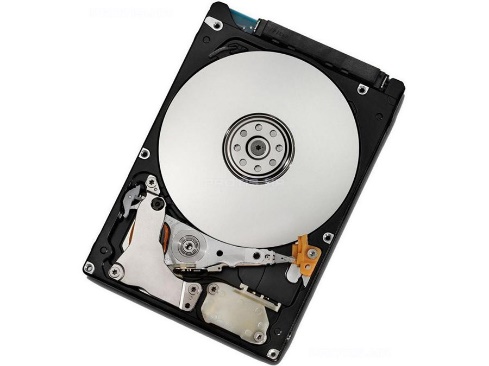 Tvrdi disk (HDD) -  na njega trajno ili privremeno spremamo podatke (magnetnim putem, na okruglu disk ploču, koju vrti mali elektromotor najčešće brzinom većom od 7 000 okretaja/min.)  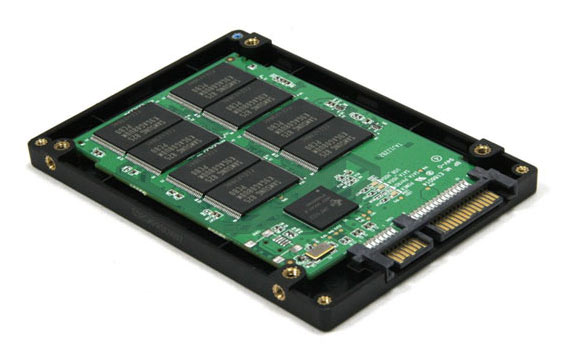 SSD - pomoćni spremnik velikog kapaciteta. Na njega podatke spremamo elektroničkim putem (flash memorija). Dugotrajniji je u odnosu na HDD i tiho radi, ima veću brzinu pristupa podatcima i brzinu prijenosa podataka.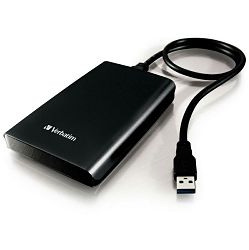 Vanjski tvrdi disk – uglavnom se priključuje na USB utičnicu na računalu, a služi za pohranu i prijenos podataka.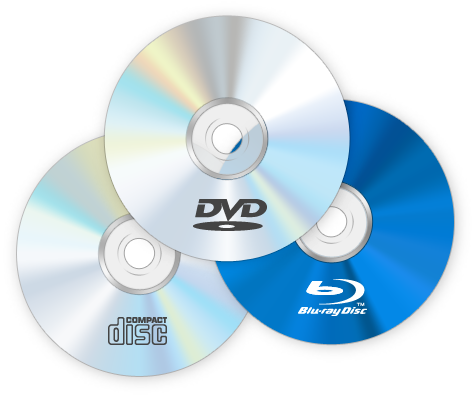 Prenosivi optički spremnici (CD, DVD, BD) – podaci se zapisuju pomoću lasera, manjeg su kapaciteta i niže cijene.USB memorijski štapić – spremnik koji se priključuje na USB utičnicu, malih dimenzija, a memorijski kapacitet se kreće u rasponu od 1 GB do pola TB 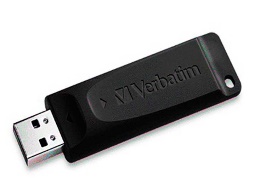 